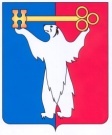 АДМИНИСТРАЦИЯ ГОРОДА НОРИЛЬСКАКРАСНОЯРСКОГО КРАЯ  ПОСТАНОВЛЕНИЕ23.11.2020                                              г. Норильск                                                  № 614О внесении изменения в постановление Администрации города Норильска от 02.08.2019 № 336В целях урегулирования отдельных вопросов, связанных с предоставлением субсидии муниципальному унитарному предприятию муниципального образования город Норильск «Коммунальные объединенные системы» на возмещение фактически понесенных затрат и (или) финансовое обеспечение затрат на выполнение аварийно-восстановительных работ, работ по капитальному ремонту на объектах коммунальной инфраструктуры, закрепленных за ним на праве хозяйственного ведения, находящихся в собственности муниципального образования город Норильск в соответствии со статьей 78 Бюджетного кодекса РФ, ПОСТАНОВЛЯЮ:1.	Внести в Порядок предоставления субсидии муниципальному унитарному предприятию муниципального образования город Норильск «Коммунальные объединенные системы» на возмещение фактически понесенных затрат и (или) финансовое обеспечение затрат на выполнение аварийно-восстановительных работ, работ по капитальному ремонту на объектах коммунальной инфраструктуры, закрепленных за ним на праве хозяйственного ведения, находящихся в собственности муниципального образования город Норильск, утвержденный постановлением Администрации города Норильск от 02.08.2019 № 336  (далее – Порядок), следующее изменение: 1.1. В пункте 2.7 Порядка слова «1 октября» заменить словами «18 ноября».2.	Опубликовать настоящее постановление в газете «Заполярная правда» и разместить его на официальном сайте муниципального образования город Норильск.3.	Настоящее постановление вступает в силу после его официального опубликования в газете «Заполярная правда» и распространяет свое действие на правоотношения, возникшие с 30.09.2020.Исполняющий полномочияГлавы города Норильска                                                                                   Н.А. Тимофеев 